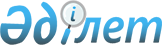 О внесении изменения в постановление Правительства Республики Казахстан от 22 мая 2002 года N 557Постановление Правительства Республики Казахстан от 17 января 2003 года N 40      Правительство Республики Казахстан постановляет: 

      1. Внести в постановление  Правительства Республики Казахстан от 22 мая 2002 года N 557 "О заключении Соглашения между Правительством Республики Казахстан и Правительством Итальянской Республики о взаимном регулировании международных перевозок пассажиров и грузов автомобильным транспортом" следующее изменение: 

      в пункте 2 слова "Джакупова Кабиболлу Кабеновича - первого вице-Министра" заменить словами "Нагманова Кажмурата Ибраевича - Министра". 

      2. Настоящее постановление вступает в силу со дня подписания.       Премьер-Министр 

      Республики Казахстан 
					© 2012. РГП на ПХВ «Институт законодательства и правовой информации Республики Казахстан» Министерства юстиции Республики Казахстан
				